ПОСТАНОВЛЕНИЕАдминистрации  муниципального образования
  «Заревское сельское поселение»     29.11.2022.  №  43-п.                                                        п.ЗаревоОб определении форм участия граждан в обеспечении первичных мерпожарной безопасности, в том числе в деятельности добровольной пожарной охраны на территории Заревского  сельского поселения Шовгеновского района.           Во исполнение Федерального закона от 6 октября 2003 года № 131-ФЗ  «Об общих принципах организации местного самоуправления в Российской Федерации», Федерального закона от 21 декабря 1994 года № 69-ФЗ «О пожарной безопасности», в соответствии с Уставом Заревского  сельского поселения Шовгеновского района и в целях определения форм участия граждан в обеспечении первичных мер пожарной безопасности, в том числе в деятельности добровольной пожарной охраны на территории Заревского  сельского поселения Шовгеновского района администрация Заревского сельского поселения п о с т а н о в л я е т:1. Утвердить положение «Об определении форм участия граждан в обеспечении первичных мер пожарной безопасности, в том числе в деятельности добровольной пожарной охраны (приложение №1)2. Утвердить рекомендуемые нормы оснащения первичными средствами пожаротушения индивидуальных жилых домов, квартир и других объектов недвижимости, принадлежащих гражданам (приложение № 2).3. Утвердить перечень социально значимых работ по обеспечению первичных мер пожарной безопасности на территории Заревского  сельского поселения  (приложение № 3).4. Настоящее постановление вступает в силу со дня официального опубликования.5. Контроль за выполнением настоящего постановления оставляю за собой.И.о. главы Заревского сельского поселения              И.С. ТрофимовПроект подготовлен и внесен:Ведущий специалист администрации Заревского сельского поселенияШовгеновского района                                            Н.А. Конозенко                          Проект согласован:Главный специалист администрацииЗаревского сельского поселенияШовгеновского района                                                           Т.В. ЯцеваПРИЛОЖЕНИЕ №1к постановлению Администрации              Заревского  сельского поселения от 29.11.2022г. № 43-п.Положениеоб определении форм участия граждан в обеспечении первичных мер пожарной безопасности, в том числе в деятельности добровольной пожарной охраныОбщие положения1.1. Настоящее Положение разработано в соответствии с Федеральным законом от 21.12.1994 № 69-ФЗ "О пожарной безопасности", Правилами пожарной безопасности в Российской Федерации «ППБ-01-03», иными нормативными правовыми актами, регулирующими вопросы пожарной безопасности.1.2. Основные понятия и термины, применяемые в настоящем Положении:пожарная безопасность - состояние защищенности личности, имущества, общества и государства от пожаров;пожар - неконтролируемое горение, причиняющее материальный ущерб, вред жизни и здоровью граждан, интересам общества и государства;требования пожарной безопасности - специальные условия социального и (или) технического характера, установленные в целях обеспечения пожарной безопасности законодательством Российской Федерации, нормативными документами или уполномоченным государственным органом;нарушение требований пожарной безопасности - невыполнение или ненадлежащее выполнение требований пожарной безопасности;противопожарный режим - правила поведения людей, порядок организации производства и (или) содержания помещений (территорий), обеспечивающие предупреждение нарушений требований безопасности и тушение пожаров;меры пожарной безопасности - действия по обеспечению пожарной безопасности, в том числе по выполнению требований пожарной безопасности;профилактика пожаров - совокупность превентивных мер, направленных на исключение возможности возникновения пожаров и ограничение их последствий;первичные меры пожарной безопасности - реализация принятых в установленном порядке норм и правил по предотвращению пожаров, спасению людей и имущества от пожаров, являющихся частью комплекса мероприятий по организации пожаротушения;добровольная пожарная охрана - форма участия граждан в обеспечении первичных мер пожарной безопасности;добровольный пожарный - гражданин, непосредственно участвующий на добровольной основе (без заключения трудового договора) в деятельности подразделений пожарной охраны по предупреждению и (или) тушению пожаров;общественный контроль за соблюдением требований пожарной безопасности - работа по профилактике пожаров путем осуществления гражданами контроля за соблюдением требований пожарной безопасности на территории Заревского  сельского поселения;муниципальный контроль за соблюдением требований пожарной безопасности - работа по профилактике пожаров путём осуществления Администрацией Заревского  сельского поселения контроля за соблюдением требований пожарной безопасности на территории Заревского  сельского поселения.1.3. Обеспечение первичных мер пожарной безопасности на территории Заревского  сельского поселения относится к вопросам местного значения.2. Перечень первичных мер пожарной безопасности2.1 К первичным мерам пожарной безопасности на территории Заревского  сельского поселения относятся:- обеспечение необходимых условий для привлечения населения Заревского  сельского поселения к работам по предупреждению пожаров (профилактике пожаров), спасению людей и имущества от пожаров; - проведение противопожарной пропаганды и обучения населения мерам пожарной безопасности; - оснащение учреждений Заревского  сельского поселения  первичными средствами тушения пожаров;- своевременная очистка территории Заревского  сельского поселения от горючих отходов, мусора, сухой растительности; - содержание в исправном состоянии в любое время года дорог (за исключением автомобильных дорог общего пользования регионального и федерального значения) в границах Заревского  сельского поселения, проездов к зданиям, строениям и сооружениям;- содержание в исправном состоянии первичных средств пожаротушения на объектах собственности администрации Заревского  сельского поселения; - содействие деятельности добровольных пожарных, привлечение населения к обеспечению пожарной безопасности; - установление особого противопожарного режима; - профилактика пожаров на территории Заревского  сельского поселения.3. Основные задачи обеспечения первичных мер пожарной безопасности 3.1. К основным задачам обеспечения первичных мер пожарной безопасности на территории Заревского  сельского поселения относятся: 	- организация и осуществление мер пожарной безопасности, направленных на предупреждение пожаров на территории Заревского  сельского поселения; - создание условий для безопасности людей и сохранности имущества от пожаров;- спасение людей и имущества при пожарах.4. Полномочия Администрации Заревского  сельского поселения в области обеспечения первичных мер пожарной безопасности4.1 К полномочиям Администрации Заревского  сельского поселения в области обеспечения первичных мер пожарной безопасности относятся: - информирование населения о принятых решениях по обеспечению первичных мер пожарной безопасности на территории Заревского  сельского поселения; - организация проведения противопожарной пропаганды и обучения населения, должностных лиц Администрации Заревского  сельского поселения, первичным мерам пожарной безопасности самостоятельно либо путем привлечения на договорной основе организаций иных форм собственности; - разработка целевых программ и планов по обеспечению пожарной безопасности; - установление особого противопожарного режима на территории сельского поселения;- устройство и содержание минерализованных защитных полос в пределах черты между степными массивами и жилыми зонами населённых пунктов; - организация патрулирования территории сельского поселения в условиях устойчивой сухой, жаркой и ветреной погоды силами мобильных групп; - очистка территории Заревского  сельского поселения от горючих отходов, мусора, сухой растительности; - содержание в исправном состоянии имущества и объектов, а также первичных средств пожаротушения на объектах собственности Администрации Заревского  сельского поселения;- содействие деятельности добровольных пожарных, привлечение населения к обеспечению первичных мер пожарной безопасности в объеме перечня социально значимых работ.5. Участие граждан в обеспечении первичных мер пожарной безопасности5.1. Граждане могут принимать непосредственное участие в обеспечении первичных мер пожарной безопасности. 5.2. По решению Администрации Заревского  сельского поселения, граждане могут привлекаться к выполнению на добровольной основе социально значимых для Заревского  сельского поселения работ в целях обеспечения первичных мер пожарной безопасности. 5.3. К социально значимым работам могут быть отнесены только работы, не требующие специальной профессиональной подготовки. 5.4. Для выполнения социально значимых работ могут привлекаться совершеннолетние трудоспособные жители Заревского  сельского поселения в свободное от основной работы или учебы время на безвозмездной основе не более чем один раз в три месяца. При этом продолжительность социально значимых работ не может составлять более четырех часов подряд.6. Общественный контроль за обеспечением пожарной безопасности6.1. Общественный контроль за обеспечением пожарной безопасности - работа по профилактике пожаров путем самостоятельного осуществления гражданами контроля за обеспечением пожарной безопасности на территории Заревского  сельского поселения. 6.2. Гражданами, осуществляющими общественный контроль за обеспечением пожарной безопасности, могут являться жители Заревского  сельского поселения, разделяющие цели и задачи, определенные настоящим Положением, способные по своим деловым, моральным качествам и состоянию здоровья выполнять поставленные задачи. 6.3. Работы по осуществлению общественного контроля за обеспечением пожарной безопасности включают в себя: - контроль за соблюдением требований пожарной безопасности на территории Заревского  сельского поселения; - проведение противопожарной пропаганды на территории Заревского  сельского поселения путем бесед о мерах пожарной безопасности, выступлений на собраниях граждан с доведением до населения требований пожарной безопасности и данных об оперативной обстановке с пожарами, распространения среди населения листовок, наглядной агитации и литературы противопожарной направленности; - доведение до населения решений Администрации Заревского  сельского поселения, касающихся вопросов обеспечения пожарной безопасности; - обращение по фактам нарушений требований пожарной безопасности в территориальный орган государственного пожарного надзора. 6.4. Работы по профилактике пожаров путем проведения общественного контроля за обеспечением пожарной безопасности проводятся на основании планов-заданий, выдаваемых уполномоченным органом, с предоставлением отчета о проделанной работе, а также в случае получения обращений граждан либо при непосредственном выявлении нарушений требований пожарной безопасности. 6.5. За гражданином, осуществляющим общественный контроль за обеспечением пожарной безопасности, по согласованию с ним уполномоченным органом могут закрепляться конкретные улицы. 6.6. Нормативная литература, необходимая для осуществления общественного контроля за обеспечением пожарной безопасности, приобретается за счет средств местного бюджета. 6.7. Обучение лиц, осуществляющих общественный контроль за обеспечением пожарной безопасности, проводится на базе добровольной пожарной охраны на безвозмездной основе. 6.8. Координация деятельности по осуществлению общественного контроля за обеспечением пожарной безопасности возлагается на уполномоченный орган.ПРИЛОЖЕНИЕ №2к постановлению Администрации             Заревского  сельского поселения 29.11.2022г.№ 43-п.РЕКОМЕНДУЕМЫЕ НОРМЫоснащения первичными средствами пожаротушения индивидуальных жилых домов, квартир и других объектов недвижимости, принадлежащих гражданам.1. Индивидуальные жилые дома: - ёмкость с водой (200 литров) или огнетушитель порошковый (ОП-5);- ящик с песком объемом 0,5, 1 или 3 куб.м. (в зависимости от размера строения);- лопата штыковая;- лопата совковая;- лом; - ведро (объёмом 10л); - топор; - лестница приставная (достающая до карниза жилого дома).  2. Квартиры: - огнетушитель ОП-10; - бытовой пожарный кран.   3. Индивидуальные гаражи: - огнетушитель ОУ-3; - противопожарное полотно.ПРИЛОЖЕНИЕ №3к постановлению Администрации              Заревского  сельского поселения 29.11.2022г.№ 43-п.ПЕРЕЧЕНЬсоциально значимых работ по обеспечению первичных мер пожарной безопасности на территории Заревского  сельского поселения1. Осуществление патрулирования в границах Заревского  сельского поселения в целях соблюдения особого противопожарного режима, принятия мер по ликвидации возгораний. 2. Выполнение мероприятий, исключающих возможность переброса огня при ландшафтных пожарах на здания и сооружения Заревского  сельского поселения (устройство защитных противопожарных полос, посадка лиственных насаждений, уборка сухой растительности и другие).3. Тушение загорания сухой травы и кустарников подручными средствами, первичными средствами пожаротушения.4. Эвакуация людей и материальных ценностей на безопасное расстояние от зоны горения.5. Оказание помощи в доставке воды и других средств тушения к месту пожара.6. Обеспечение своевременной очистки территории Заревского  сельского поселения в пределах противопожарных расстояний между зданиями, сооружениями и открытыми складами, а также участков, прилегающих к жилым домам и иным постройкам, от горючих отходов, мусора, опавших листьев, сухой травы и т.п. 7. Очистка зимой от снега и льда дорог, проездов и подъездов к зданиям, сооружениям и водоисточникам, используемым в целях пожаротушения. 8. Распространение среди населения Заревского  сельского поселения агитационных, обучающих и предупреждающих материалов по вопросам пожарной безопасности. 9. Участие в работе добровольной пожарной охраны. 	10. Участие в ликвидации последствий пожаров.Население привлекается к проведению социально-значимых работ, связанных с обеспечением мер пожарной безопасности на безвозмездной основе.Республика  АдыгеяШовгеновский район                  АдминистрацияМуниципального образования«Заревское сельское поселение»385445,п.Зарево, ул. Пролетарская,5Тел.факс (887773)94-1-24    email zarevskoepos@mail.ru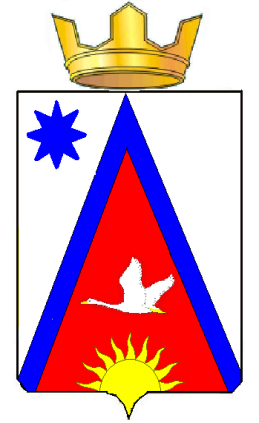 Адыгэ РеспубликэмШэуджен райониадминистрацие         образованиеу Заревско къоджэ псэупIэ чIыпIэм385445, къ.Зарево,ур.Пролетарскэм ыцI, 5Тел.факс (887773)94-1-24    email zarevskoepos@mail.ru